Główna Komisja Szkolenia ZKwP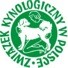 Podkomisja ds. Wyścigów ChartówWNIOSEK O UDZIAŁ PSA W MISTRZOSTWACH ŚWIATADane psa:Dane właściciela:Wyniki zawodów zaliczane do kwalifikacji:Wnioskuję o udział mojego psa w zawodach:Mistrzostwa Świata w Torowych Wyścigach Chartów FCI Mistrzostwa Świata w Terenowych Wyścigach Chartów FCIw roku …………Do wniosku należy dołączyć załączniki:skan licencji (strona z danymi psa, strony z wynikami zawodów)potwierdzenie opłaty członkowskiej ZKwP (potwierdzenie przelewu lub skan strony 
z potwierdzeniem składki członkowskiej lub skan legitymacji członkowskiej ZKwP)skan rodowodu psaSkan podpisanego wniosku wraz z załącznikami należy przesłać na adres email Podkomisji 
ds. Wyścigów Chartów. Aktualny adres email dostępny na stronie internetowej Podkomisji.Nazwa psa:Rasa:Płeć:Data urodzenia:Chip/tatuaż:Nr rodowodu:PKR.Nr rejestracji oddziałowej:Nr licencji:Klasa licencji:FCI-CACILFCI-OpenImię i nazwisko:Adres:email:Nr telefonu:Lp.Nazwa i miejsce zawodówDataLokataIlość psów w stawce1234567891011121314………………………………………………………………………DataPodpis